    КАРАР                                                                                       РЕШЕНИЕОб утверждении Положения о порядке предоставления в прокуратуруМиякинского района Республики Башкортостан проектов и принятых нормативных правовых актов для проведения антикоррупционной экспертизыВ целях реализации положений Федерального закона от 17.07.2009 № 172- ФЗ «Об антикоррупционной экспертизе нормативных правовых актов и проектов нормативных правовых актов» и статьи 9.1. Федерального закона «О прокуратуре Российской Федерации», Совет сельского поселения Ильчигуловский сельсовет муниципального района Миякинский район Республики Башкортостан решил:1. Утвердить прилагаемое положение о порядке предоставления в прокуратуру проектов и принятых нормативных правовых актов для проведения антикоррупционной экспертизы.Глава  сельского поселенияИльчигуловский сельсовет                                       Т.Г.Гумеров     03.06.2013 г.      №107      С.ИльчигуловоПОЛОЖЕНИЕо порядке предоставления в прокуратуру Миякинского района Республики Башкортостан проектов нормативных правовых актов и принятых нормативных правовых актов для проведения антикоррупционной экспертизы1. Общие положенияНастоящее Положение определяет порядок предоставления в прокуратуру Миякинского района прокуратуры Республики Башкортостан проектов нормативных правовых актов и принятых нормативных правовых актов в целях реализации полномочий по проведению антикоррупционной экспертизы, возложенных на органы прокуратуры Федеральным законом от 17.07.2009 № 172- ФЗ «Об антикоррупционной экспертизе нормативных правовых актов и проектов нормативных правовых актов» и ст. 9.1. Федерального закона «О прокуратуре Российской Федерации».2.	Порядок предоставления в прокуратуру Миякинского района Республики Башкортостан принятых нормативных правовых актов для проведения антикоррупционной экспертизы2.1. Совет в течение 10 дней до дня рассмотрения нормативного правового акта направляет в прокуратуру Миякинского района прокуратуры Республики Башкортостан проекты нормативных правовых актов, и в течение 10 дней принятые нормативные акты Совета, по вопросам, касающимся:1)	прав, свобод и обязанностей человека и гражданина;2)	государственной и муниципальной собственности, государственной и муниципальной службы, бюджетного, налогового, таможенного, лесного, водного, земельного, градостроительного, природоохранного законодательства, законодательства о лицензировании, а также законодательства, регулирующего деятельность государственных корпораций, фондов и иных организаций, создаваемых Российской Федерацией на основании федерального закона;3)	социальных гарантий лицам, замещающим (замещавшим) государственные или муниципальные должности, должности государственной или муниципальной службы.2.2 Обязанность по обеспечению направления проектов и принятых нормативных актов Совета в установленный срок возлагается на управляющего делами.Управляющий делами  организует процесс направления в прокуратуру Миякинского района Республики Башкортостан вышеуказанных нормативных правовых актов, осуществляет контроль за соблюдением сроков направления нормативных, правовых актов, ведет учет направленных в орган прокуратуры нормативных правовых актов и, в установленных Федеральным законом от 17.07.2009 № 172-ФЗ «Об антикоррупционной экспертизе нормативных правовых актов и проектов нормативных правовых актов» и ст. 9.1. Федерального закона «О прокуратуре Российской Федерации» случаях, ведет учет поступивших из прокуратуры Миякинского района Республики Башкортостан актов прокурорского реагирования (протестов, представлений, требований районного прокурора об изменении нормативного правового акта).3.	Порядок рассмотрения поступивших актов прокурорского реагирования.При поступлении из прокуратуры актов прокурорского реагирования, управляющий делами в течение дня, следующего за днем поступления акта прокурорского реагирования сообщает об этом главе сельского поселения, подготавливает все соответствующие документы для рассмотрения акта прокурорского реагирования, на ближайшем заседании Совета и заблаговременно направляет извещение прокурору о дате и месте заседания Совета, на котором будет рассматриваться внесенный акт прокурорского реагирования. БашҡортостанРеспубликаһыМиәкә муниципаль районыИлсеғол ауыл СоветыАуылбиләмәһе Советы452089, Илсеғолауылы,Совет урамы, 9тел.  тел. 2-71-69, 2-71-72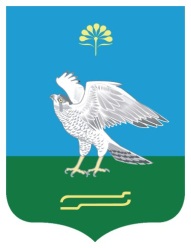       Совет  сельского  поселенияИльчигуловский сельсоветмуниципального районаМиякинский район Республики Башкортостан           452089, с. Ильчигулово,ул. Советская, 9                 тел.  тел. 2-71-69, 2-71-72